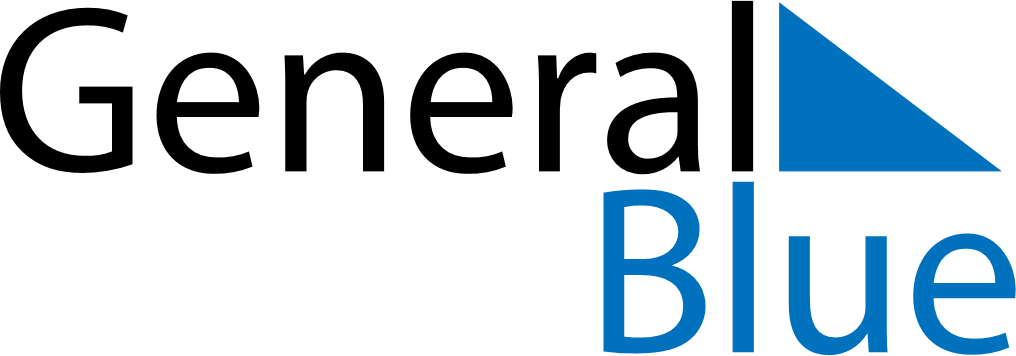 December 2024December 2024December 2024December 2024December 2024December 2024Faerila, Gaevleborg, SwedenFaerila, Gaevleborg, SwedenFaerila, Gaevleborg, SwedenFaerila, Gaevleborg, SwedenFaerila, Gaevleborg, SwedenFaerila, Gaevleborg, SwedenSunday Monday Tuesday Wednesday Thursday Friday Saturday 1 2 3 4 5 6 7 Sunrise: 8:48 AM Sunset: 2:43 PM Daylight: 5 hours and 55 minutes. Sunrise: 8:50 AM Sunset: 2:41 PM Daylight: 5 hours and 51 minutes. Sunrise: 8:52 AM Sunset: 2:40 PM Daylight: 5 hours and 47 minutes. Sunrise: 8:54 AM Sunset: 2:39 PM Daylight: 5 hours and 44 minutes. Sunrise: 8:56 AM Sunset: 2:37 PM Daylight: 5 hours and 41 minutes. Sunrise: 8:58 AM Sunset: 2:36 PM Daylight: 5 hours and 38 minutes. Sunrise: 9:00 AM Sunset: 2:35 PM Daylight: 5 hours and 35 minutes. 8 9 10 11 12 13 14 Sunrise: 9:02 AM Sunset: 2:34 PM Daylight: 5 hours and 32 minutes. Sunrise: 9:04 AM Sunset: 2:33 PM Daylight: 5 hours and 29 minutes. Sunrise: 9:05 AM Sunset: 2:33 PM Daylight: 5 hours and 27 minutes. Sunrise: 9:07 AM Sunset: 2:32 PM Daylight: 5 hours and 25 minutes. Sunrise: 9:08 AM Sunset: 2:31 PM Daylight: 5 hours and 22 minutes. Sunrise: 9:10 AM Sunset: 2:31 PM Daylight: 5 hours and 21 minutes. Sunrise: 9:11 AM Sunset: 2:30 PM Daylight: 5 hours and 19 minutes. 15 16 17 18 19 20 21 Sunrise: 9:12 AM Sunset: 2:30 PM Daylight: 5 hours and 17 minutes. Sunrise: 9:13 AM Sunset: 2:30 PM Daylight: 5 hours and 16 minutes. Sunrise: 9:14 AM Sunset: 2:30 PM Daylight: 5 hours and 15 minutes. Sunrise: 9:15 AM Sunset: 2:30 PM Daylight: 5 hours and 14 minutes. Sunrise: 9:16 AM Sunset: 2:30 PM Daylight: 5 hours and 14 minutes. Sunrise: 9:17 AM Sunset: 2:31 PM Daylight: 5 hours and 13 minutes. Sunrise: 9:17 AM Sunset: 2:31 PM Daylight: 5 hours and 13 minutes. 22 23 24 25 26 27 28 Sunrise: 9:18 AM Sunset: 2:31 PM Daylight: 5 hours and 13 minutes. Sunrise: 9:18 AM Sunset: 2:32 PM Daylight: 5 hours and 13 minutes. Sunrise: 9:19 AM Sunset: 2:33 PM Daylight: 5 hours and 14 minutes. Sunrise: 9:19 AM Sunset: 2:34 PM Daylight: 5 hours and 14 minutes. Sunrise: 9:19 AM Sunset: 2:35 PM Daylight: 5 hours and 15 minutes. Sunrise: 9:19 AM Sunset: 2:36 PM Daylight: 5 hours and 16 minutes. Sunrise: 9:19 AM Sunset: 2:37 PM Daylight: 5 hours and 18 minutes. 29 30 31 Sunrise: 9:18 AM Sunset: 2:38 PM Daylight: 5 hours and 19 minutes. Sunrise: 9:18 AM Sunset: 2:39 PM Daylight: 5 hours and 21 minutes. Sunrise: 9:17 AM Sunset: 2:41 PM Daylight: 5 hours and 23 minutes. 